Fali ventilátor EMA 17Csomagolási egység: 1 darabVálaszték: 
Termékszám: 080279Gyártó: MAICO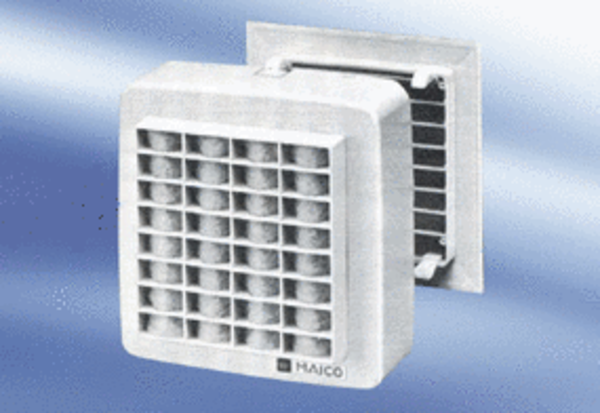 